Optimum Workforce Leadership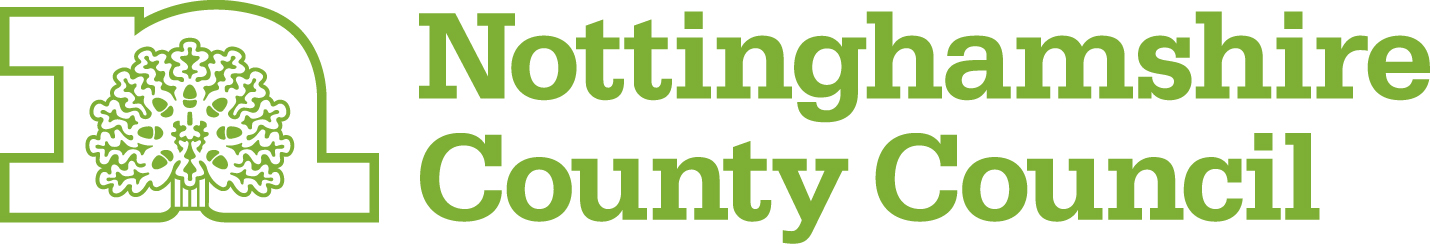 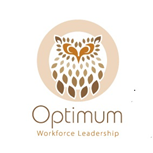 Web site:		www.optimumwl.co.ukWORKSHOP INFORMATION WORKSHOP INFORMATION Learning event titleMental Health & Wellbeing - (The delegate must have attended part 1 first)Wellbeing ChampionWho should attend this learning event?A member of staff who has or could develop the qualities to support your service in the following way:-Role modelling and sharing best practiceChallenging current practiceMentoring and supporting colleaguesInvolvement in events and ongoing learningCelebrating successWhat delegates should expect from this eventAs a follow on from Part 1, Part 2 of the Mental Health & Wellbeing training has been developed to enhance the participants skills, knowledge and understanding of mental wellbeing, especially with individuals who have been diagnosed with underlying mental health issues.  It is a programme which includes taught and group activities.What Optimum will expect from you:A signed learning agreement & booking form detailing who will be attending the sessionA Management commitment and a pledge of how you will support the champion back in the workplaceOngoing support and engagement with your champions to promote what they have learned and encourage changes in practice Sharing with us changes in practice and areas of success as a result of the programmeWhat Owners and Managers should expect from this programmeInvestment in staff, staff retention, staff engagement and motivation and service improvement.Price – No charge                                (Non-attendance charges will apply – see booking form)Price – No charge                                (Non-attendance charges will apply – see booking form)